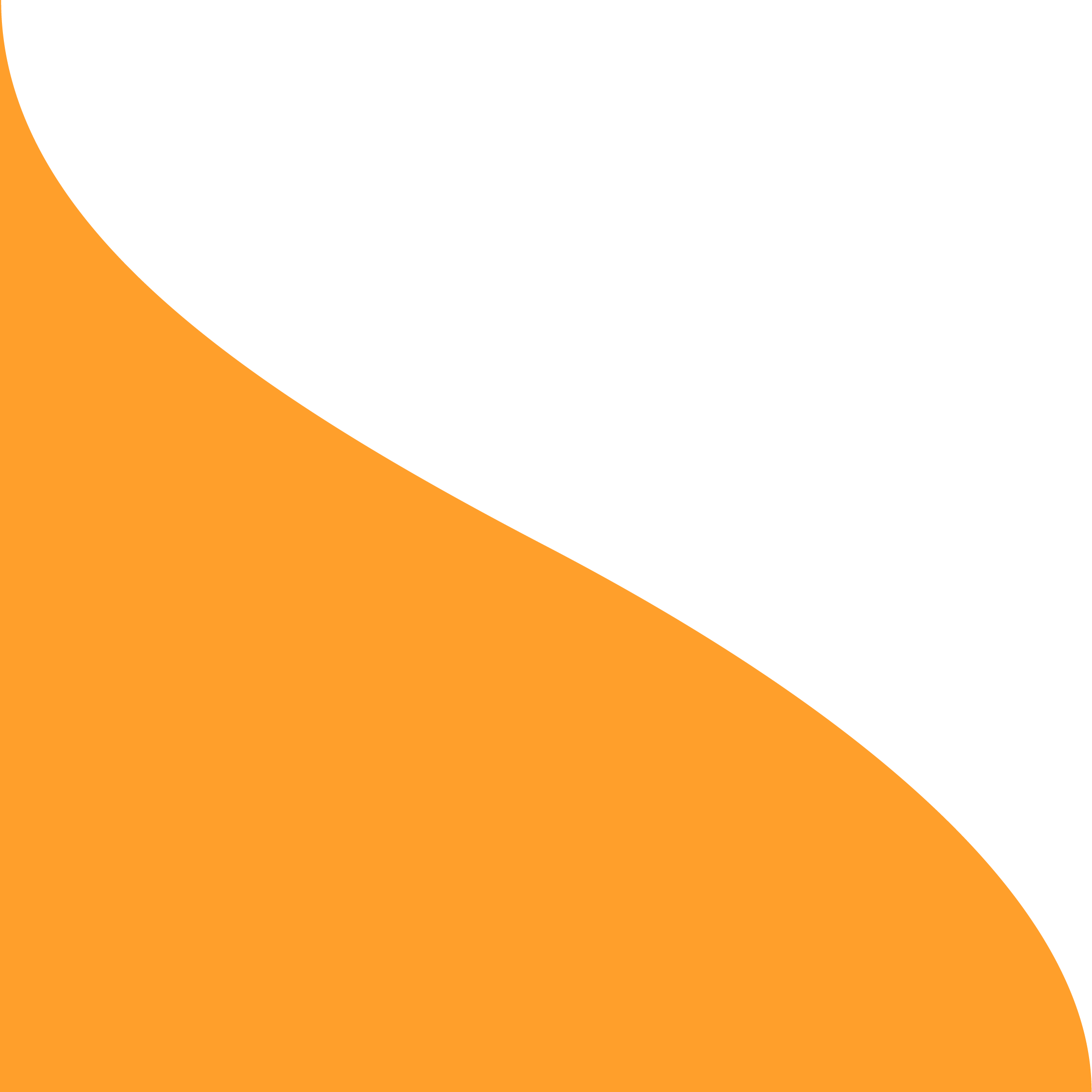 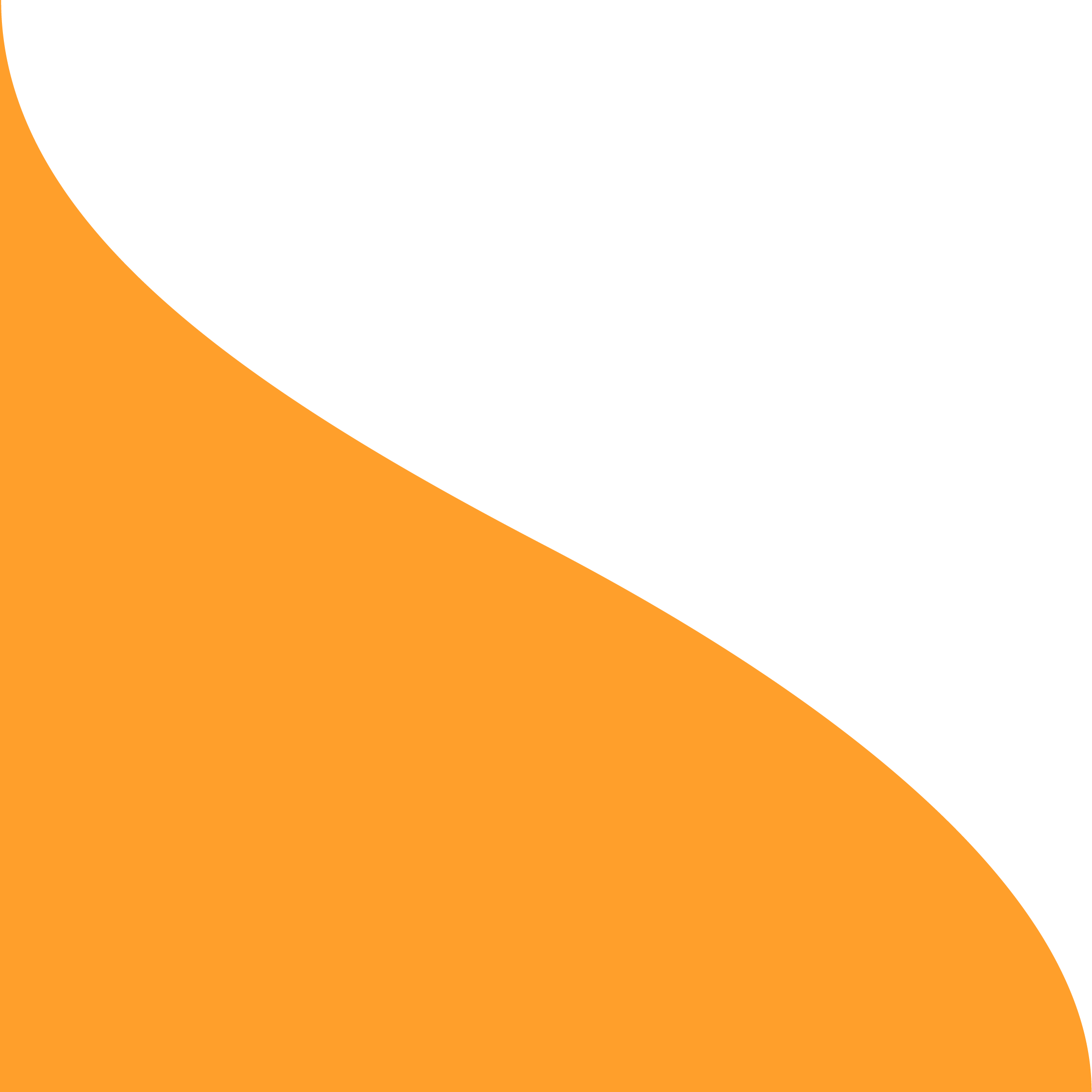 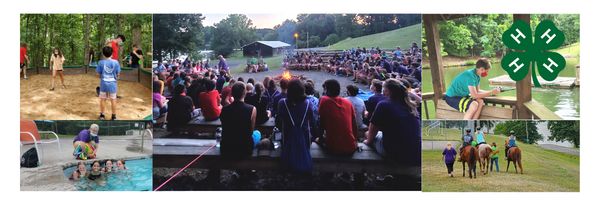 Join Floyd County 4-H for camp this summer! What Is 4-H camp?4-H camp Is a fun, safe and challenging experience for youth.4-H camp Is planned and supervised by trained paid and volunteer staff with a ratio of not more than one counselor to seven campers. 4-H Junior Camp Is the place…For making new friends. For building confidence. For learning new skills. For creating memories. Ages: 9-13Registration Requirements: Completed Interest Form (linked above & by QR code) by February 1st Enroll In 4-H: https://v2.4honline.comComplete Camp Registration (Will be sent via Email): Camp spots are limited and will be reserved on a first-come-first serve basis.Complete additional required forms Camp Payment: $350 (Including lodging, meals and activities)*If you are Interested In applying for financial assistance, you must contact the 4-H office at 745-9307 to receive the application. All money will be allocated before the final registration deadline.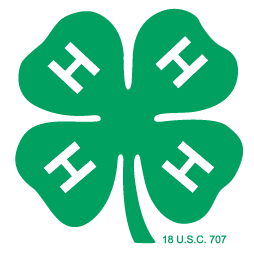 Scan to Access Interest Form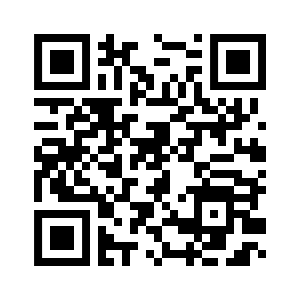 